Bunter EisbergsalatZutaten:	¼ Eisbergsalat	1 rote Paprika	1 Tomate	1 Stange Sellerie	1 Lauchzwiebel	1 Möhre	2 EL Zitronensaft	½ TL gekörnte Gemüsebrühe	2 EL Walnuss Öl	2 EL frische SalatkräuterDen Eisbergsalat waschen und klein schneiden. Paprika, Sellerie und Lauchzwiebel klein geschnitten zum Eisbergsalat geben. Die Möhre schälen, fein raspeln und auch dazu geben.  Zitronensaft, Brühpulver, Walnuss Öl und Kräuter mit dem Salat mischen. Er kann sofort serviert werden.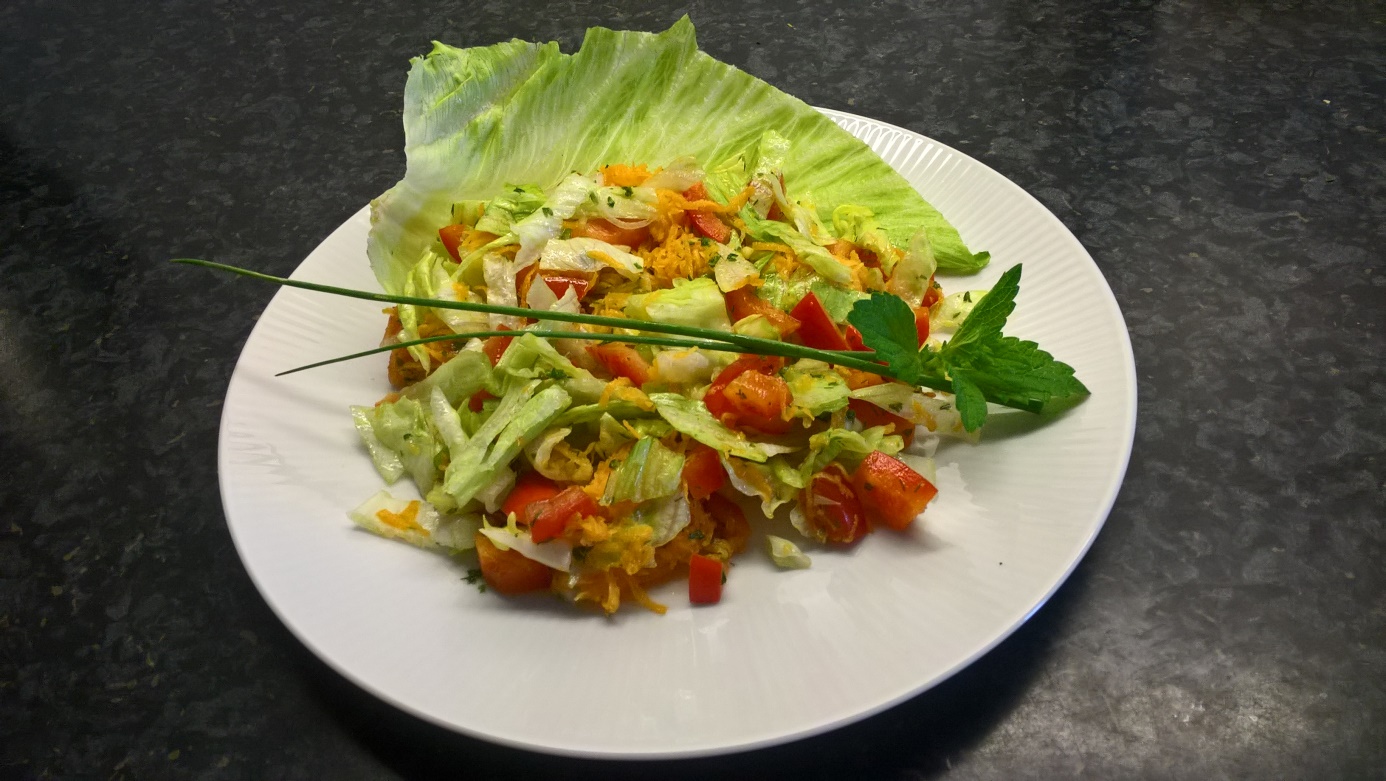 